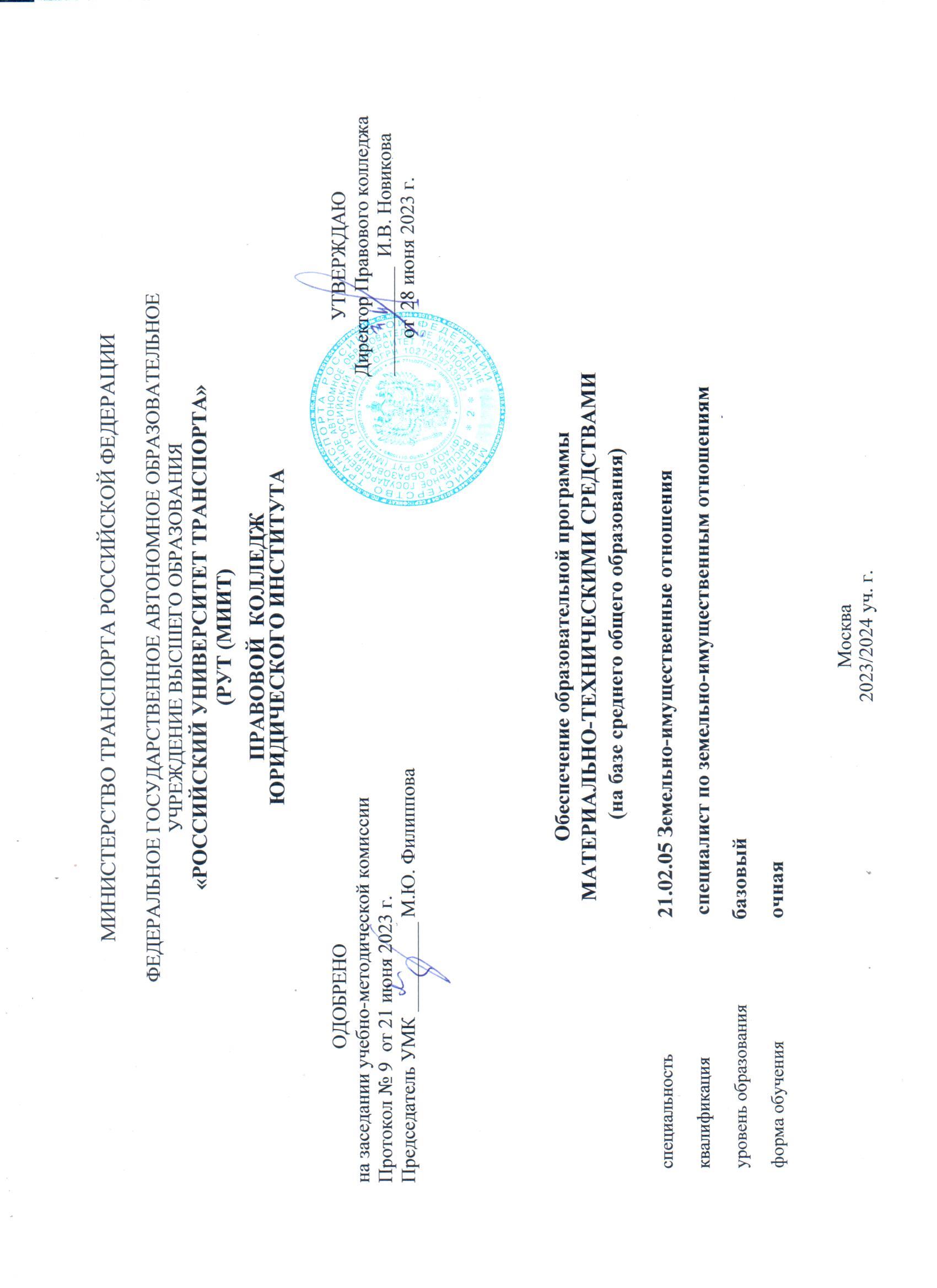 КодНаименование специальности, направления подготовкиНаименование дисциплины (модуля), практик в соответствии с учебным планомНаименование учебных кабинетов, лабораторий, мастерских и других помещений для реализации образовательной программыОснащенность учебных кабинетов, лабораторий, мастерских и других помещений для реализации образовательной программыПриспособленность помещений для использования инвалидами и лицами с ограниченными возможностями здоровья12345621.02.05Земельно – имущественные отношенияОГСЭ.01 Основы философииКабинет 6302социально-экономических дисциплинАудитория 6302кабинет социально-экономических дисциплинИнтеракивная трибуна AHA ELF 72DGПроектор Casio XJ-A257комплект мебели для обучающихся.Кабинет для занятий лекционного типаАудитория 6210Б – Лаборатория компьютеризации профессиональной деятельностиКомпьютерный кабинет.Моноблок Lenovo C40-30Intel core I3, 4Гб ОЗУ, Видео Nvidia 820m, HDD 1000Гб19шт.Телевизор Samsung UE48J5500Aкомплект специализированной мебели для обучающихся и преподавателя.Компьютерный кабинет для проведения практических занятий, групповых и индивидуальных консультаций, текущего контроля и промежуточной аттестации.Аудитория 6004 – Библиотека, читальный зал (специализированный кабинет), оборудованный компьютерами с выходом в сеть Интернет.Персональный компьютер Intel core 2 duo, 2Гб ОЗУ, HDD 500Гб 9 шт.Монитор LG L1915S 19 Монитор Samsung E2320 8шт.Принтер HP 2055МФУ Ricoh MP2501lАудитория 6210Б – Лаборатория компьютеризации профессиональной деятельностиКомпьютерный кабинет.Моноблок Lenovo C40-30Intel core I3, 4Гб ОЗУ, Видео Nvidia 820m, HDD 1000Гб19шт.Телевизор Samsung UE48J5500Aкомплект специализированной мебели для обучающихся и преподавателя.Кабинеты для самостоятельной работы.21.02.05Земельно – имущественные отношенияОГСЭ.02 ИсторияКабинет 6302социально-экономических дисциплинАудитория 6302кабинет социально-экономических дисциплинИнтеракивная трибуна AHA ELF 72DGПроектор Casio XJ-A257комплект мебели для обучающихся.Кабинет для занятий лекционного типаАудитория 6210Б – Лаборатория компьютеризации профессиональной деятельностиКомпьютерный кабинет.Моноблок Lenovo C40-30Intel core I3, 4Гб ОЗУ, Видео Nvidia 820m, HDD 1000Гб19шт.Телевизор Samsung UE48J5500Aкомплект специализированной мебели для обучающихся и преподавателя.Компьютерный кабинет для проведения практических занятий, групповых и индивидуальных консультаций, текущего контроля и промежуточной аттестации.Аудитория 6004 – Библиотека, читальный зал (специализированный кабинет), оборудованный компьютерами с выходом в сеть Интернет.Персональный компьютер Intel core 2 duo, 2Гб ОЗУ, HDD 500Гб 9 шт.Монитор LG L1915S 19 Монитор Samsung E2320 8шт.Принтер HP 2055МФУ Ricoh MP2501lАудитория 6210Б – Лаборатория компьютеризации профессиональной деятельностиКомпьютерный кабинет.Моноблок Lenovo C40-30Intel core I3, 4Гб ОЗУ, Видео Nvidia 820m, HDD 1000Гб19шт.Телевизор Samsung UE48J5500Aкомплект специализированной мебели для обучающихся и преподавателя.Кабинеты для самостоятельной работы.21.02.05Земельно – имущественные отношенияОГСЭ.03 Иностранный язык в профессиональной деятельностиЛингафонный кабинет 6207Аудитория 6207.Персональный компьютер Intel core I5,8Гб ОЗУ,Видео Radeon 6450, HDD 500Гб 19шт.Монитор Viewsonic VA2349SМонитор AOC 18шт.Телевизор Samsung  UE60E6101Кабинет для проведения занятий лекционного типаАудитория 6308 – Компьютерный кабинет.Персональный компьютер (моноблок) Lenovo AIO 520-24IKU Intel core I5, 4Гб ОЗУ, HDD 1000Гб 27шт.Персональный компьютер Intel core I5,8Гб ОЗУ,Видео Nvidia GTS450, HDD 500ГбМонитор Samsung E2320Телевизор Samsung UE55комплект специализированной мебели для обучающихся и преподавателя. Компьютерный кабинет для проведения практических занятий, групповых и индивидуальных консультаций, текущего контроля и промежуточной аттестации.Аудитория 6004 – Библиотека, читальный зал (специализированный кабинет), оборудованный компьютерами с выходом в сеть Интернет.Персональный компьютер Intel core 2 duo, 2Гб ОЗУ, HDD 500Гб 9 шт.Монитор LG L1915S 19 Монитор Samsung E2320 8шт.Принтер HP 2055МФУ Ricoh MP2501lАудитория 6308 – Лаборатория информационных технологийКомпьютерный кабинет.Персональный компьютер (моноблок) Lenovo AIO 520-24IKU Intel core I5, 4Гб ОЗУ, HDD 1000Гб 27шт.Персональный компьютер Intel core I5,8Гб ОЗУ,Видео Nvidia GTS450, HDD 500ГбМонитор Samsung E2320Телевизор Samsung UE55комплект специализированной мебели для обучающихся и преподавателя. Кабинеты для самостоятельной работы.21.02.05Земельно – имущественные отношенияОГСЭ.04 Физическая культураДом физической культуры;Открытый стадион широкого профиля с элементами полосы препятствий;107014, г.Москва, ул. Стромынка, д.4, соор.3.Учебный кабинет  6311Стрелковый тир (электронный)Аудитория 6311 – Кабинет социально-экономических дисциплин.Персональный компьютер Intel core I3;4Гб ОЗУ; HDD 500Гб; Видео Nvidia GTS450 2шт. Монитор Samsung E2320Монитор Samsung S23b300Телевизор Samsung UE55d6100Принтер Canon LBP3000Кабинет для проведения занятий лекционного типа.Дом физической культуры – Спортивный комплекс:Зал спортивных игр.Легкоатлетический манеж (беговые дорожки, прыжковая яма, препятствия, оборудование для прыжков в высоту).Зал спортивных игр. Большой игровой зал (волейбол, баскетбол, мини-футбол) (ворота, мячи, сетки, кольца на щите баскетбольные, лавки гимнастические, мужской и женский тренажерный зал, зал тяжелой атлетики (гири, штанги, дополнительные веса, лавки спортивные), зал спортивной гимнастики (маты, брусья, бревно), бассейн, зал бокса (ринг, груши);Зал спортивных игр предназначендля проведения практических занятий.Открытый стадион широкого профиля(для проведения практических занятий;Летний стадион Олимпийского центра им. Братьев Знаменских).Аудитория 6004 – библиотека, читальный зал (специализированный кабинет), оборудованный компьютерами с выходом в сеть Интернет.Персональный компьютер Intel core 2 duo, 2Гб ОЗУ, HDD 500Гб 9 шт.Монитор LG L1915S 19 Монитор Samsung E2320 8шт.Принтер HP 2055МФУ Ricoh MP2501lАудитория 6411 – Лаборатория информатики;Лаборатория информационных  технологий в профессиональной деятельности;Лаборатория технических средств обученияПерсональный компьютер Intel core I5,8Гб ОЗУ, Видео Nvidia GT520, HDD 500Гб 29 шт.Монитор Samsung S23B300 29 шт.Телевизор Samsung UE55d6100;комплект специализированной мебели для обучающихся и преподавателя. Кабинеты  для самостоятельной работы.21.02.05Земельно – имущественные отношенияОГСЭ.05 Психология общенияКабинет 8306Кабинет для проведения занятий лекционного типа.Аудитория 6411 – Лаборатория информатики;Лаборатория информационных  технологий в профессиональной деятельности;Лаборатория технических средств обученияАудитория 8306Мультимедийное оборудование, персональный компьютер, проектор, ноутбук HPCompaq 6720S, Intel core 2duo T7250 2ядра 2.0 Ггц, Телевизор 1 шт.комплект мебели для обучающихся.Кабинет для проведения занятий лекционного типа.Аудитория 6411 – Лаборатория информатики;Лаборатория информационных  технологий в профессиональной деятельности;Лаборатория технических средств обученияПерсональный компьютер Intel core I5,8Гб ОЗУ, Видео Nvidia GT520, HDD 500Гб 29 шт.Монитор Samsung S23B300 29 шт.Телевизор Samsung UE55d6100;комплект специализированной мебели для обучающихся и преподавателя. Компьютерный кабинет для проведения практических занятий, групповых и индивидуальных консультаций, текущего контроля и промежуточной аттестации.Аудитория 6004 – Библиотека, читальный зал (специализированный кабинет), оборудованный компьютерами с выходом в сеть Интернет.Персональный компьютер Intel core 2 duo, 2Гб ОЗУ, HDD 500Гб 9 шт.Монитор LG L1915S 19 Монитор Samsung E2320 8шт.Принтер HP 2055МФУ Ricoh MP2501lАудитория 6411 – Лаборатория информатики;Лаборатория информационных  технологий в профессиональной деятельности;Лаборатория технических средств обученияПерсональный компьютер Intel core I5,8Гб ОЗУ, Видео Nvidia GT520, HDD 500Гб 29 шт.Монитор Samsung S23B300 29 шт.Телевизор Samsung UE55d6100;комплект специализированной мебели для обучающихся и преподавателя. Кабинеты для самостоятельной работы.21.02.05Земельно – имущественные отношенияОГСЭ.06 Русский язык и культура речи: практика устной и письменной коммуникацииКабинет 8515Кабинет для проведения занятий лекционного типаАудитория 6411 – Лаборатория информатики;Лаборатория информационных  технологий в профессиональной деятельности;Лаборатория технических средств обученияАудитория 8515Мультимедийное оборудование, персональный компьютер, проектор, ноутбук HPCompaq 6720S, Intel core 2duo T7250 2ядра 2.0 Ггц, экран 15” 1280x800,  оперативная память 3 Гб, HDD 160Гб, Видеокарта IntelMobile 965,VGA, DVD-RW, сетевая карта 100мб/с, Wi-fi, USB 2.0-3 порта, Выход аудио/микрофон, Картридер SDXC, Windows 7 ProfessionalТелевизор 1 шт.Комплект мебели для обучающихся.Кабинет для проведения занятий лекционного типаАудитория 6411 – Лаборатория информатики;Лаборатория информационных  технологий в профессиональной деятельности;Лаборатория технических средств обученияПерсональный компьютер Intel core I5,8Гб ОЗУ, Видео Nvidia GT520, HDD 500Гб 29 шт.Монитор Samsung S23B300 29 шт.Телевизор Samsung UE55d6100;комплект специализированной мебели для обучающихся и преподавателя. Компьютерный кабинет для проведения практических занятий, групповых и индивидуальных консультаций, текущего контроля и промежуточной аттестации.Аудитория 6004 – Библиотека, читальный зал (специализированный кабинет), оборудованный компьютерами с выходом в сеть Интернет.Персональный компьютер Intel core 2 duo, 2Гб ОЗУ, HDD 500Гб 9 шт.Монитор LG L1915S 19 Монитор Samsung E2320 8шт.Принтер HP 2055МФУ Ricoh MP2501lАудитория 6411 – Лаборатория информатики;Лаборатория информационных  технологий в профессиональной деятельности;Лаборатория технических средств обученияПерсональный компьютер Intel core I5,8Гб ОЗУ, Видео Nvidia GT520, HDD 500Гб 29 шт.Монитор Samsung S23B300 29 шт.Телевизор Samsung UE55d6100;комплект специализированной мебели для обучающихся и преподавателя. Кабинеты для самостоятельной работы.21.02.05Земельно – имущественные отношенияОГСЭ.07 КультурологияКабинет 6405Кабинет гуманитарных и социально-экономическихАудитория 6405Кабинет гуманитарных и социально-экономических дисциплинИнтерактивная трибуна AHA ELF 72DGПроектор Casio XJ-257Телевизор NEC LCD 42 2шт.комплект мебели для обучающихся и преподавателякабинет для проведения занятий лекционного типа.Аудитория 6411 – Лаборатория информатики;Лаборатория информационных  технологий в профессиональной деятельности;Лаборатория технических средств обученияПерсональный компьютер Intel core I5,8Гб ОЗУ, Видео Nvidia GT520, HDD 500Гб 29 шт.Монитор Samsung S23B300 29 шт.Телевизор Samsung UE55d6100;комплект специализированной мебели для обучающихся и преподавателя. Компьютерный кабинет для проведения практических занятий, групповых и индивидуальных консультаций, текущего контроля и промежуточной аттестации.Аудитория 6004 – Библиотека, читальный зал (специализированный кабинет), оборудованный компьютерами с выходом в сеть Интернет.Персональный компьютер Intel core 2 duo, 2Гб ОЗУ, HDD 500Гб 9 шт.Монитор LG L1915S 19 Монитор Samsung E2320 8шт.Принтер HP 2055МФУ Ricoh MP2501lАудитория 6411 – Лаборатория информатики;Лаборатория информационных  технологий в профессиональной деятельности;Лаборатория технических средств обученияКомпьютерный кабинет.Персональный компьютер Intel core I5,8Гб ОЗУ, Видео Nvidia GT520, HDD 500Гб 29 шт.Монитор Samsung S23B300 29 шт.Телевизор Samsung UE55d6100;комплект специализированной мебели для обучающихся и преподавателя. Кабинеты для самостоятельной работы.21.02.05Земельно – имущественные отношенияЕН.01 МатематикаКабинет 6506 Кабинет для проведения занятий лекционного типа.Аудитория 6204 – Библиотека, читальный зал (специализированный кабинет), оборудованный компьютерами с выходом в сеть Интернет.Аудитория 6411 – Лаборатория информатики;Лаборатория информационных  технологий в профессиональной деятельности;Лаборатория технических средств обученияАудитория 6506Интерактивная панель Prestigio Multiboard 70Аудитория 6411 – Лаборатория информатики;Лаборатория информационных  технологий в профессиональной деятельности;Лаборатория технических средств обученияКомпьютерный кабинет.Персональный компьютер Intel core I5,8Гб ОЗУ, Видео Nvidia GT520, HDD 500Гб 29 шт.Монитор Samsung S23B300 29 шт.Телевизор Samsung UE55d6100;комплект специализированной мебели для обучающихся и преподавателя. Компьютерный кабинет для проведения практических занятий, групповых и индивидуальных консультаций, текущего контроля и промежуточной аттестации.Аудитория 6204 – Библиотека, читальный зал (специализированный кабинет), оборудованный компьютерами с выходом в сеть Интернет.Персональный компьютер Intel core 2 duo, 2Гб ОЗУ, HDD 500Гб 9 шт.Монитор LG L1915S 19 Монитор Samsung E2320 8шт.Принтер HP 2055МФУ Ricoh MP2501lАудитория 6411 – Лаборатория информатики;Лаборатория информационных  технологий в профессиональной деятельности;Лаборатория технических средств обученияКомпьютерный кабинет.Персональный компьютер Intel core I5,8Гб ОЗУ, Видео Nvidia GT520, HDD 500Гб 29 шт.Монитор Samsung S23B300 29 шт.Телевизор Samsung UE55d6100;комплект специализированной мебели для обучающихся и преподавателя. Кабинеты для самостоятельной работы.21.02.05Земельно – имущественные отношенияЕН.02 Информационные технологии в профессиональной деятельностиКабинет 6411Кабинет информационных технологий в профессиональной деятельностиЛаборатория информатики;Лаборатория информационных  технологий в профессиональной деятельности;Лаборатория технических средств обученияАудитория 6204 – Библиотека, читальный зал (специализированный кабинет), оборудованный компьютерами с выходом в сеть Интернет.Аудитория 6411 – Кабинет информационных технологий в профессиональной деятельностиЛаборатория информатики;Лаборатория информационных  технологий в профессиональной деятельности;Лаборатория технических средств обученияКомпьютерный кабинет.Персональный компьютер Intel core I5,8Гб ОЗУ, Видео Nvidia GT520, HDD 500Гб 29 шт.Монитор Samsung S23B300 29 шт.Телевизор Samsung UE55d6100;Кабинет для занятий лекционного типа.Аудитория 6411 – Кабинет информационных технологий в профессиональной деятельностиЛаборатория информатики;Лаборатория информационных  технологий в профессиональной деятельности;Лаборатория технических средств обученияКомпьютерный кабинет.Персональный компьютер Intel core I5,8Гб ОЗУ, Видео Nvidia GT520, HDD 500Гб 29 шт.Монитор Samsung S23B300 29 шт.Телевизор Samsung UE55d6100;комплект специализированной мебели для обучающихся и преподавателя. Компьютерный кабинет для проведения практических занятий, групповых и индивидуальных консультаций, текущего контроля и промежуточной аттестации.Аудитория 6204 – Библиотека, читальный зал (специализированный кабинет), оборудованный компьютерами с выходом в сеть Интернет.Персональный компьютер Intel core 2 duo, 2Гб ОЗУ, HDD 500Гб 9 шт.Монитор LG L1915S 19 Монитор Samsung E2320 8шт.Принтер HP 2055МФУ Ricoh MP2501lАудитория 6411 – Кабинет информационных технологий в профессиональной деятельностиЛаборатория информатики;Лаборатория информационных  технологий в профессиональной деятельности;Лаборатория технических средств обученияКомпьютерный кабинет.Персональный компьютер Intel core I5,8Гб ОЗУ, Видео Nvidia GT520, HDD 500Гб 29 шт.Монитор Samsung S23B300 29 шт.Телевизор Samsung UE55d6100;комплект специализированной мебели для обучающихся и преподавателя. Кабинеты для самостоятельной работы.21.02.05Земельно – имущественные отношенияЕН.03 Экологические основы природопользованияКабинет 5303Кабинет для проведения занятий лекционного типа.Аудитория 6411 – Лаборатория информатики;Лаборатория информационных  технологий в профессиональной деятельности;Лаборатория технических средств обученияКомпьютерный кабинет.Аудитория 5303Персональный компьютер,Проектор, экран, маркерная доскакомплект мебели для обучающихся.Кабинет для проведения занятий лекционного типа.Аудитория 6411 – Лаборатория информатики;Лаборатория информационных  технологий в профессиональной деятельности;Лаборатория технических средств обученияКомпьютерный кабинет.Персональный компьютер Intel core I5,8Гб ОЗУ, Видео Nvidia GT520, HDD 500Гб 29 шт.Монитор Samsung S23B300 29 шт.Телевизор Samsung UE55d6100;комплект специализированной мебели для обучающихся и преподавателя. Компьютерный кабинет для проведения практических занятий, групповых и индивидуальных консультаций, текущего контроля и промежуточной аттестации.Аудитория 6004 – Библиотека, читальный зал (специализированный кабинет), оборудованный компьютерами с выходом в сеть Интернет.Персональный компьютер Intel core 2 duo, 2Гб ОЗУ, HDD 500Гб 9 шт.Монитор LG L1915S 19 Монитор Samsung E2320 8шт.Принтер HP 2055МФУ Ricoh MP2501lАудитория 6411 – Лаборатория информатики;Лаборатория информационных  технологий в профессиональной деятельности;Лаборатория технических средств обученияКомпьютерный кабинет.Персональный компьютер Intel core I5,8Гб ОЗУ, Видео Nvidia GT520, HDD 500Гб 29 шт.Монитор Samsung S23B300 29 шт.Телевизор Samsung UE55d6100;комплект специализированной мебели для обучающихся и преподавателя. Кабинеты для самостоятельной работы.21.02.05Земельно – имущественные отношенияОП.01 Основы экономической теорииКабинет 6310Кабинет для проведения занятий лекционного типа.Аудитория 6310Персональный компьютер Intel core I3,4Гб ОЗУ,Видео Nvidia GT520, HDD 500ГбМонитор LG 22MP57HQ-PПроектор Casio XJ-A257Микрофон на гусиной шее Arthur fortyкомплект мебели для обучающихся.Кабинет для проведения занятий лекционного типа.Аудитория 6411 – Лаборатория информатики;Лаборатория информационных  технологий в профессиональной деятельности;Лаборатория технических средств обученияКомпьютерный кабинет.Персональный компьютер Intel core I5,8Гб ОЗУ, Видео Nvidia GT520, HDD 500Гб 29 шт.Монитор Samsung S23B300 29 шт.Телевизор Samsung UE55d6100;комплект специализированной мебели для обучающихся и преподавателя. Кабинеты для самостоятельной работы.21.02.05Земельно – имущественные отношенияОП.02 Экономика организацииКабинет 6310Кабинет для проведения занятий лекционного типа.Аудитория 6411 – Лаборатория информатики;Лаборатория информационных  технологий в профессиональной деятельности;Лаборатория технических средств обученияКомпьютерный кабинет.Аудитория 6310Персональный компьютер Intel core I3,4Гб ОЗУ,Видео Nvidia GT520, HDD 500ГбМонитор LG 22MP57HQ-PПроектор Casio XJ-A257Микрофон на гусиной шее Arthur fortyкомплект мебели для обучающихся.Кабинет для проведения занятий лекционного типа.Аудитория 6411 – Лаборатория информатики;Лаборатория информационных  технологий в профессиональной деятельности;Лаборатория технических средств обученияКомпьютерный кабинет.Персональный компьютер Intel core I5,8Гб ОЗУ, Видео Nvidia GT520, HDD 500Гб 29 шт.Монитор Samsung S23B300 29 шт.Телевизор Samsung UE55d6100;комплект специализированной мебели для обучающихся и преподавателя. Кабинеты для самостоятельной работы.21.02.05Земельно – имущественные отношенияОП.03 СтатистикаКабинет 6506Кабинет для проведения занятий лекционного типа.Аудитория 6506Интерактивная панель Prestigio Multiboard 70;комплект мебели для обучающихся.Кабинет для проведения занятий лекционного типа.Аудитория 6411 – Лаборатория информатики;Лаборатория информационных  технологий в профессиональной деятельности;Лаборатория технических средств обученияКомпьютерный кабинет.Персональный компьютер Intel core I5,8Гб ОЗУ, Видео Nvidia GT520, HDD 500Гб 29 шт.Монитор Samsung S23B300 29 шт.Телевизор Samsung UE55d6100;комплект специализированной мебели для обучающихся и преподавателя. Компьютерный кабинет для проведения практических занятий, групповых и индивидуальных консультаций, текущего контроля и промежуточной аттестации.Аудитория 6004 – Библиотека, читальный зал (специализированный кабинет), оборудованный компьютерами с выходом в сеть Интернет.Персональный компьютер Intel core 2 duo, 2Гб ОЗУ, HDD 500Гб 9 шт.Монитор LG L1915S 19 Монитор Samsung E2320 8шт.Принтер HP 2055МФУ Ricoh MP2501lАудитория 6411 – Лаборатория информатики;Лаборатория информационных  технологий в профессиональной деятельности;Лаборатория технических средств обученияКомпьютерный кабинет.Персональный компьютер Intel core I5,8Гб ОЗУ, Видео Nvidia GT520, HDD 500Гб 29 шт.Монитор Samsung S23B300 29 шт.Телевизор Samsung UE55d6100;комплект специализированной мебели для обучающихся и преподавателя. Кабинеты для самостоятельной работы.21.02.05Земельно – имущественные отношенияОП.04 Основы менеджмента и маркетингаКабинет 6310Кабинет для проведения занятий лекционного типа.Аудитория 6310Персональный компьютер Intel core I3,4Гб ОЗУ,Видео Nvidia GT520, HDD 500ГбМонитор LG 22MP57HQ-PПроектор Casio XJ-A257Микрофон на гусиной шее Arthur fortyкомплект мебели для обучающихся.Кабинет для проведения занятий лекционного типа.Аудитория 6411 – Лаборатория информатики;Лаборатория информационных  технологий в профессиональной деятельности;Лаборатория технических средств обученияКомпьютерный кабинет.Персональный компьютер Intel core I5,8Гб ОЗУ, Видео Nvidia GT520, HDD 500Гб 29 шт.Монитор Samsung S23B300 29 шт.Телевизор Samsung UE55d6100;комплект специализированной мебели для обучающихся и преподавателя. Кабинеты для самостоятельной работы.21.02.05Земельно – имущественные отношенияОП.05 Документационное обеспечение управленияКабинет 6106Компьютерный кабинет.Кабинет для проведения занятий лекционного типа.Аудитория 6204 – Библиотека, читальный зал (специализированный кабинет), оборудованный компьютерами с выходом в сеть Интернет.Аудитория 6106Моноблок Lenovo AIO 300 Intel core I5,4Гб ОЗУ, HDD 1000Гб 27шт.Телевизор Samsung UE60ES6101комплект мебели для обучающихся и преподавателякабинет лекционного типа.Аудитория 6106Моноблок Lenovo AIO 300 Intel core I5,4Гб ОЗУ, HDD 1000Гб 27шт.Телевизор Samsung UE60ES6101комплект мебели для обучающихся и преподавателяКомпьютерный кабинет для проведения практических занятий, групповых и индивидуальных консультаций, текущего контроля и промежуточной аттестации.Аудитория 6204 – Библиотека, читальный зал (специализированный кабинет), оборудованный компьютерами с выходом в сеть Интернет.Персональный компьютер Intel core 2 duo, 2Гб ОЗУ, HDD 500Гб 9 шт.Монитор LG L1915S 19 Монитор Samsung E2320 8шт.Принтер HP 2055МФУ Ricoh MP2501lАудитория 6106Моноблок Lenovo AIO 300 Intel core I5,4Гб ОЗУ, HDD 1000Гб 27шт.Телевизор Samsung UE60ES6101комплект мебели для обучающихся и преподавателякомплект специализированной мебели для обучающихся и преподавателя. Кабинеты для самостоятельной работы.21.02.05Земельно – имущественные отношенияОП.06 Правовое обеспечение профессиональной деятельностиКабинет 6209 Кабинет для проведения занятий лекционного типаАудитория 6411 – Лаборатория информатики;Лаборатория информационных  технологий в профессиональной деятельности;Лаборатория технических средств обученияКомпьютерный кабинет.Аудитория 6209Персональный компьютер Intel core I5,8Гб ОЗУ,Видео Nvidia GTS450, HDD 500ГбМонитор Samsung S23C200bТелевизор  Samsung UE60ES6101комплект мебели для обучающихся.Кабинет для проведения занятий лекционного типа.Аудитория 6411 – Лаборатория информатики;Лаборатория информационных  технологий в профессиональной деятельности;Лаборатория технических средств обученияКомпьютерный кабинет.Персональный компьютер Intel core I5,8Гб ОЗУ, Видео Nvidia GT520, HDD 500Гб 29 шт.Монитор Samsung S23B300 29 шт.Телевизор Samsung UE55d6100;комплект специализированной мебели для обучающихся и преподавателя. Компьютерный кабинет для проведения практических занятий, групповых и индивидуальных консультаций, текущего контроля и промежуточной аттестации.Аудитория 6204 – Библиотека, читальный зал (специализированный кабинет), оборудованный компьютерами с выходом в сеть Интернет.Персональный компьютер Intel core 2 duo, 2Гб ОЗУ, HDD 500Гб 9 шт.Монитор LG L1915S 19 Монитор Samsung E2320 8шт.Принтер HP 2055МФУ Ricoh MP2501lАудитория 6411 – Лаборатория информатики;Лаборатория информационных  технологий в профессиональной деятельности;Лаборатория технических средств обученияКомпьютерный кабинет.Персональный компьютер Intel core I5,8Гб ОЗУ, Видео Nvidia GT520, HDD 500Гб 29 шт.Монитор Samsung S23B300 29 шт.Телевизор Samsung UE55d6100;комплект специализированной мебели для обучающихся и преподавателя. Кабинеты для самостоятельной работы.21.02.05Земельно – имущественные отношенияОП.07 Бухгалтерский учет и налогообложениеКабинет 6510 Кабинет для проведения занятий лекционного типа.Кабинет 6501Лаборатория учебной бухгалтерии Аудитория 6411 – Лаборатория информатикиАудитория 6510Интерактивная панель Prestigio Multiboard 70комплект мебели для обучающихся.Кабинет для проведения занятий лекционного типа.Аудитория 6105 – Лаборатория учебной бухгалтерииКомпьютерный кабинет.Моноблок Lenovo AIO 520 Intel core I5, 8Гб ОЗУ, HDD 1000Гб 24шт.Персональный компьютер Intel core I3, 8Гб ОЗУ, HDD 1000ГбМонитор Samsung S23B300Интерактивная панель Prestigio multiboard 70комплект специализированной мебели для обучающихся и преподавателя. Компьютерный кабинет для проведения практических занятий, групповых и индивидуальных консультаций, текущего контроля и промежуточной аттестации.Аудитория 6004 – Библиотека, читальный зал (специализированный кабинет), оборудованный компьютерами с выходом в сеть Интернет.Персональный компьютер Intel core 2 duo, 2Гб ОЗУ, HDD 500Гб 9 шт.Монитор LG L1915S 19 Монитор Samsung E2320 8шт.Принтер HP 2055МФУ Ricoh MP2501lАудитория 6105 – Лаборатория учебной бухгалтерииКомпьютерный кабинет.Моноблок Lenovo AIO 520 Intel core I5, 8Гб ОЗУ, HDD 1000Гб 24шт.Персональный компьютер Intel core I3, 8Гб ОЗУ, HDD 1000ГбМонитор Samsung S23B300Интерактивная панель Prestigio multiboard 70комплект специализированной мебели для обучающихся и преподавателя. Кабинеты для самостоятельной работы.21.02.05Земельно – имущественные отношенияОП.08 Финансы, денежное обращение и кредитКабинет 6310Кабинет для проведения занятий лекционного типаАудитория 6411 – Лаборатория информатикиАудитория 6310Персональный компьютер Intel core I3,4Гб ОЗУ,Видео Nvidia GT520, HDD 500ГбМонитор LG 22MP57HQ-PПроектор Casio XJ-A257Микрофон на гусиной шее Arthur fortyкомплект мебели для обучающихся.Кабинет для проведения занятий лекционного типа.Аудитория 6411 – Лаборатория информатики;Лаборатория информационных  технологий в профессиональной деятельности;Лаборатория технических средств обученияКомпьютерный кабинет.Персональный компьютер Intel core I5,8Гб ОЗУ, Видео Nvidia GT520, HDD 500Гб 29 шт.Монитор Samsung S23B300 29 шт.Телевизор Samsung UE55d6100;комплект специализированной мебели для обучающихся и преподавателя. Кабинеты для самостоятельной работы.21.02.05Земельно – имущественные отношенияОП.09 Экономический анализКабинет 6510Кабинет для проведения занятий лекционного типаКабинет 6501Лаборатория учебной бухгалтерии Аудитория 6510Интерактивная панель Prestigio Multiboard 70комплект мебели для обучающихся.Кабинет для проведения занятий лекционного типа.Аудитория 6105 – Лаборатория учебной бухгалтерииКомпьютерный кабинет.Моноблок Lenovo AIO 520 Intel core I5, 8Гб ОЗУ, HDD 1000Гб 24шт.Персональный компьютер Intel core I3, 8Гб ОЗУ, HDD 1000ГбМонитор Samsung S23B300Интерактивная панель Prestigio multiboard 70комплект специализированной мебели для обучающихся и преподавателя. Компьютерный кабинет для проведения практических занятий, групповых и индивидуальных консультаций, текущего контроля и промежуточной аттестации.Аудитория 6004 – Библиотека, читальный зал (специализированный кабинет), оборудованный компьютерами с выходом в сеть Интернет.Персональный компьютер Intel core 2 duo, 2Гб ОЗУ, HDD 500Гб 9 шт.Монитор LG L1915S 19 Монитор Samsung E2320 8шт.Принтер HP 2055МФУ Ricoh MP2501lАудитория 6105 – Лаборатория учебной бухгалтерииМоноблок Lenovo AIO 520 Intel core I5, 8Гб ОЗУ, HDD 1000Гб 24шт.Персональный компьютер Intel core I3, 8Гб ОЗУ, HDD 1000ГбМонитор Samsung S23B300Интерактивная панель Prestigio multiboard 70комплект специализированной мебели для обучающихся и преподавателя. Кабинеты для самостоятельной работы.21.02.05Земельно – имущественные отношенияОП.10 Безопасность жизнедеятельностиКабинет 2404 Кабинет общепрофессиональных дисциплин.2409 Кабинет общепрофессиональных дисциплин.2410 Кабинет для проведения практических занятий,2405 Кабинеты для проведения практических занятий,Аудитория 2404 – Кабинет общепрофессиональных дисциплин.Меловая доска, Проектор Casio XJ-A141, Экран для проектора Draper Diplomat, Ноутбук ASUS K55A 90N89A614W6422RD13A; комплект мебели для обучающихся.Кабинет для проведения занятий лекционного типаАудитория 2409 -  Кабинет общепрофессиональных дисциплин.Учебно-лабораторные стенды по курсу «БЖД»:- Учебный стенд лабораторной работы  БЖ-5 «СВЧ излучения»-Учебный стенд БЖ-3м «Защита от теплового излучения»-Учебный стенд БЖ-1 «Качество освещения»-Учебный стенд «освещение» НТЦ-17.5.1-Учебный стенд БЖ-4м « Защита от вибрации»- Стенд' Звукоизоляция и звукопоглощение'БЖ-2- Учебный стенд «Звукоизоляция и звукопоглощение» НТЦ-17.55.5- Аргус -07 Люксметр-пульсметр	- Аргус -12 Люксметр-яркомер-ИВТМ-7МК Измеритель температуры и относительной влажности- Testo-615 Термогигрометр- Testo-415 Термоанемометр- АПР-2(электронный)-ТКА 01/3(люксметр+УФ-ра диометр)-ТКА 04/3(люксметр+яркомер для дисплеев)- ИВА-6(термогигрометр)- Барометр- Робот тренажер «ГОША»Аудитория 2410 – кабинет общепрофессиональных дисциплинУчебно-лабораторные стенды по курсу «БЖД»:-Лабораторный стенд "Электробезопасность трехфазных сетей переменного тока" БЖ 06/1М-Лабораторный стенд"Защитное заземление и зануление" БЖ 06/2М-Лаб.стенд «Исследование при стекании тока в землю»-Лаб.Стенд«Исследование сопротивление тела человека»комплект мебели для обучающихся.Кабинеты для проведения практических занятий, групповых и индивидуальных консультаций, текущего контроля и промежуточной аттестации.Аудитория 6004 – Библиотека, читальный зал (специализированный кабинет), оборудованный компьютерами с выходом в сеть Интернет.Персональный компьютер Intel core 2 duo, 2Гб ОЗУ, HDD 500Гб 9 шт.Монитор LG L1915S 19 Монитор Samsung E2320 8шт.Принтер HP 2055МФУ Ricoh MP2501lАудитория 6303 – Компьютерный кабинетПерсональный компьютер Intel core I5,8Гб ОЗУ, HDD 500Гб 29шт.Монитор Viewsonic VA 2349S 28шт.Монитор Samsung E2320Телевизор Samsung UE55d6100комплект специализированной мебели для обучающихся и преподавателя.Кабинеты для самостоятельной работы.21.02.05Земельно – имущественные отношенияОП.11 Теоретические основы землеустройстваКабинет 7226Кабинет 6210БЛаборатория компьютеризации профессиональной деятельностиАудитория 7226Мультимедийное оборудование: компьютер, проектор, экран, микрофонкомплект мебели для обучающихся.Кабинет для проведения занятий лекционного типа.Аудитория 6210Б – Лаборатория компьютеризации профессиональной деятельностиМоноблок Lenovo C40-30Intel core I3, 4Гб ОЗУ, Видео Nvidia 820m, HDD 1000Гб19шт.Телевизор Samsung UE48J5500Aкомплект специализированной мебели для обучающихся и преподавателя.Компьютерный кабинет для проведения практических занятий, групповых и индивидуальных консультаций, текущего контроля и промежуточной аттестации.Аудитория 6004 – Библиотека, читальный зал (специализированный кабинет), оборудованный компьютерами с выходом в сеть Интернет.Персональный компьютер Intel core 2 duo, 2Гб ОЗУ, HDD 500Гб 9 шт.Монитор LG L1915S 19 Монитор Samsung E2320 8шт.Принтер HP 2055МФУ Ricoh MP2501lАудитория 6210Б – Лаборатория компьютеризации профессиональной деятельностиКомпьютерный кабинет.Моноблок Lenovo C40-30Intel core I3, 4Гб ОЗУ, Видео Nvidia 820m, HDD 1000Гб19шт.Телевизор Samsung UE48J5500Aкомплект специализированной мебели для обучающихся и преподавателя.Кабинеты для самостоятельной работы.21.02.05Земельно – имущественные отношенияОП.12 Земельное правоКабинет 6209 Кабинет для проведения занятий лекционного типаАудитория 6204 – Библиотека, читальный зал (специализированный кабинет), оборудованный компьютерами с выходом в сеть Интернет.Аудитория 6209Персональный компьютер Intel core I5,8Гб ОЗУ,Видео Nvidia GTS450, HDD 500ГбМонитор Samsung S23C200bТелевизор  Samsung UE60ES6101комплект мебели для обучающихся.Кабинет для проведения занятий лекционного типа.Аудитория 6411 – Лаборатория информатики;Лаборатория информационных  технологий в профессиональной деятельности;Лаборатория технических средств обученияКомпьютерный кабинет.Персональный компьютер Intel core I5,8Гб ОЗУ, Видео Nvidia GT520, HDD 500Гб 29 шт.Монитор Samsung S23B300 29 шт.Телевизор Samsung UE55d6100;комплект специализированной мебели для обучающихся и преподавателя. Компьютерный кабинет для проведения практических занятий, групповых и индивидуальных консультаций, текущего контроля и промежуточной аттестации.Аудитория 6204 – Библиотека, читальный зал (специализированный кабинет), оборудованный компьютерами с выходом в сеть Интернет.Персональный компьютер Intel core 2 duo, 2Гб ОЗУ, HDD 500Гб 9 шт.Монитор LG L1915S 19 Монитор Samsung E2320 8шт.Принтер HP 2055МФУ Ricoh MP2501lАудитория 6411 – Лаборатория информатики;Лаборатория информационных  технологий в профессиональной деятельности;Лаборатория технических средств обученияКомпьютерный кабинет.Персональный компьютер Intel core I5,8Гб ОЗУ, Видео Nvidia GT520, HDD 500Гб 29 шт.Монитор Samsung S23B300 29 шт.Телевизор Samsung UE55d6100;комплект специализированной мебели для обучающихся и преподавателя. Кабинеты для самостоятельной работы.21.02.05Земельно – имущественные отношенияОП.13 Транспортное правоКабинет 6209 Кабинет для проведения занятий лекционного типаАудитория 6209Персональный компьютер Intel core I5,8Гб ОЗУ,Видео Nvidia GTS450, HDD 500ГбМонитор Samsung S23C200bТелевизор  Samsung UE60ES6101комплект мебели для обучающихся.Кабинет для проведения занятий лекционного типа.Аудитория 6411 – Лаборатория информатики;Лаборатория информационных  технологий в профессиональной деятельности;Лаборатория технических средств обученияКомпьютерный кабинет.Персональный компьютер Intel core I5,8Гб ОЗУ, Видео Nvidia GT520, HDD 500Гб 29 шт.Монитор Samsung S23B300 29 шт.Телевизор Samsung UE55d6100;комплект специализированной мебели для обучающихся и преподавателя. Компьютерный кабинет для проведения практических занятий, групповых и индивидуальных консультаций, текущего контроля и промежуточной аттестации.Аудитория 6004 – Библиотека, читальный зал (специализированный кабинет), оборудованный компьютерами с выходом в сеть Интернет.Персональный компьютер Intel core 2 duo, 2Гб ОЗУ, HDD 500Гб 9 шт.Монитор LG L1915S 19 Монитор Samsung E2320 8шт.Принтер HP 2055МФУ Ricoh MP2501lАудитория 6411 – Лаборатория информатики;Лаборатория информационных  технологий в профессиональной деятельности;Лаборатория технических средств обученияКомпьютерный кабинет.Персональный компьютер Intel core I5,8Гб ОЗУ, Видео Nvidia GT520, HDD 500Гб 29 шт.Монитор Samsung S23B300 29 шт.Телевизор Samsung UE55d6100;комплект специализированной мебели для обучающихся и преподавателя. Кабинеты для самостоятельной работы.21.02.05Земельно – имущественные отношенияОП.14 Гражданское правоКабинет 6409 дисциплин праваобщепрофессиональных дисциплинАудитория 6409Кабинет дисциплин праваобщепрофессиональных дисциплинИнтеракивная трибуна AHA ELF 72DGИнтерактивная панель Prestigio multiboard 84”Телевизор Samsung UE55C6000комплект специализированной мебели для обучающихся и преподавателяКабинет для проведения занятий лекционного типа.Аудитория 6411 – Лаборатория информатики;Лаборатория информационных  технологий в профессиональной деятельности;Лаборатория технических средств обученияПерсональный компьютер Intel core I5,8Гб ОЗУ, Видео Nvidia GT520, HDD 500Гб 29 шт.Монитор Samsung S23B300 29 шт.Телевизор Samsung UE55d6100;комплект специализированной мебели для обучающихся и преподавателя. Компьютерный кабинет для проведения практических занятий, групповых и индивидуальных консультаций, текущего контроля и промежуточной аттестации.Аудитория 6004 – Библиотека, читальный зал (специализированный кабинет), оборудованный компьютерами с выходом в сеть Интернет.Персональный компьютер Intel core 2 duo, 2Гб ОЗУ, HDD 500Гб 9 шт.Монитор LG L1915S 19 Монитор Samsung E2320 8шт.Принтер HP 2055МФУ Ricoh MP2501lАудитория 6411 – Лаборатория информатики;Лаборатория информационных  технологий в профессиональной деятельности;Лаборатория технических средств обученияКомпьютерный кабинет.Персональный компьютер Intel core I5,8Гб ОЗУ, Видео Nvidia GT520, HDD 500Гб 29 шт.Монитор Samsung S23B300 29 шт.Телевизор Samsung UE55d6100;комплект специализированной мебели для обучающихся и преподавателя. Кабинеты для самостоятельной работы.21.02.05Земельно – имущественные отношенияОП.15 Основы финансовой грамотностиКабинет 6310127994, г. Москва, ул. Образцова, д. 9, стр.9, учебный корпус 6Аудитория 6310Персональный компьютер Intel core I3,4Гб ОЗУ,Видео Nvidia GT520, HDD 500ГбМонитор LG 22MP57HQ-PПроектор Casio XJ-A257Микрофон на гусиной шее Arthur fortyкомплект мебели для обучающихся.Кабинет для проведения занятий лекционного типа.Аудитория 6411 – Лаборатория информатики;Лаборатория информационных  технологий в профессиональной деятельности;Лаборатория технических средств обученияКомпьютерный кабинет.Персональный компьютер Intel core I5,8Гб ОЗУ, Видео Nvidia GT520, HDD 500Гб 29 шт.Монитор Samsung S23B300 29 шт.Телевизор Samsung UE55d6100;комплект специализированной мебели для обучающихся и преподавателя. Кабинеты для самостоятельной работы.21.02.05Земельно – имущественные отношенияПМ.01 Управление земельно-имущественным комплексомМДК.01.01 Управление территориями и недвижимым имуществомКабинет 6507Междисциплинарных курсовКабинет 7226Кабинет 6210БЛаборатория компьютеризации профессиональной деятельности103055, г. Москва, Минаевский пер., д. 2Аудитория 6507Междисциплинарных курсовТелевизор Samsung UE55d6100Интерактивный дисплей Prestigio Multiboard 70комплект мебели для обучающихся.Кабинет для проведения занятий лекционного типа.Аудитория 6210Б – Лаборатория компьютеризации профессиональной деятельностиКомпьютерный кабинет.Моноблок Lenovo C40-30Intel core I3, 4Гб ОЗУ, Видео Nvidia 820m, HDD 1000Гб19шт.Телевизор Samsung UE48J5500Aкомплект специализированной мебели для обучающихся и преподавателя.Компьютерный кабинет для проведения практических занятий, групповых и индивидуальных консультаций, текущего контроля и промежуточной аттестации.Аудитория 6004 – Библиотека, читальный зал (специализированный кабинет), оборудованный компьютерами с выходом в сеть Интернет.Персональный компьютер Intel core 2 duo, 2Гб ОЗУ, HDD 500Гб 9 шт.Монитор LG L1915S 19 Монитор Samsung E2320 8шт.Принтер HP 2055МФУ Ricoh MP2501lАудитория 6210Б – Лаборатория компьютеризации профессиональной деятельностиКомпьютерный кабинет.Моноблок Lenovo C40-30Intel core I3, 4Гб ОЗУ, Видео Nvidia 820m, HDD 1000Гб19шт.Телевизор Samsung UE48J5500Aкомплект специализированной мебели для обучающихся и преподавателя.Кабинеты для самостоятельной работы.21.02.05Земельно – имущественные отношенияПМ.02 Осуществление кадастровых отношенийМДК.02.01 Кадастры и кадастровая оценка земельКабинет 6507Междисциплинарных курсовКабинет 7226Кабинет 6210БЛаборатория компьютеризации профессиональной деятельностиАудитория 6507Междисциплинарных курсовТелевизор Samsung UE55d6100Интерактивный дисплей Prestigio Multiboard 70комплект мебели для обучающихся.Кабинет для проведения занятий лекционного типа.Аудитория 6210Б – Лаборатория компьютеризации профессиональной деятельностиКомпьютерный кабинет.Моноблок Lenovo C40-30Intel core I3, 4Гб ОЗУ, Видео Nvidia 820m, HDD 1000Гб19шт.Телевизор Samsung UE48J5500Aкомплект специализированной мебели для обучающихся и преподавателя.Компьютерный кабинет для проведения практических занятий, групповых и индивидуальных консультаций, текущего контроля и промежуточной аттестации.Аудитория 6204 – Библиотека, читальный зал (специализированный кабинет), оборудованный компьютерами с выходом в сеть Интернет.Персональный компьютер Intel core 2 duo, 2Гб ОЗУ, HDD 500Гб 9 шт.Монитор LG L1915S 19 Монитор Samsung E2320 8шт.Принтер HP 2055МФУ Ricoh MP2501lАудитория 6210Б – Лаборатория компьютеризации профессиональной деятельностиКомпьютерный кабинет.Моноблок Lenovo C40-30Intel core I3, 4Гб ОЗУ, Видео Nvidia 820m, HDD 1000Гб19шт.Телевизор Samsung UE48J5500Aкомплект специализированной мебели для обучающихся и преподавателя.Кабинеты для самостоятельной работы.21.02.05Земельно – имущественные отношенияПМ.03 Картографо- геодезическое сопровождение земельно-имущественных отношенийМДК.03.01 Геодезия с основами картографии и картографического черченияКабинет 6507Междисциплинарных курсовКабинет 7226Кабинет 6210БЛаборатория компьютеризации профессиональной деятельности103055, г. Москва, Минаевский пер., д. 2Учебно-геодезический полигонАудитория 6507Междисциплинарных курсовТелевизор Samsung UE55d6100Интерактивный дисплей Prestigio Multiboard 70Аудитория 7226Мультимедийное оборудование: компьютер, проектор, экран, микрофонкомплект мебели для обучающихся.Кабинет для проведения занятий лекционного типа.Аудитория 6210Б – Лаборатория компьютеризации профессиональной деятельностиКомпьютерный кабинет.Моноблок Lenovo C40-30Intel core I3, 4Гб ОЗУ, Видео Nvidia 820m, HDD 1000Гб19шт.Телевизор Samsung UE48J5500Aкомплект специализированной мебели для обучающихся и преподавателя.Компьютерный кабинет для проведения практических занятий, групповых и индивидуальных консультаций, текущего контроля и промежуточной аттестации.Аудитория 6004 – Библиотека, читальный зал (специализированный кабинет), оборудованный компьютерами с выходом в сеть Интернет.Персональный компьютер Intel core 2 duo, 2Гб ОЗУ, HDD 500Гб 9 шт.Монитор LG L1915S 19 Монитор Samsung E2320 8шт.Принтер HP 2055МФУ Ricoh MP2501lАудитория 6210Б – Лаборатория компьютеризации профессиональной деятельностиКомпьютерный кабинет.Моноблок Lenovo C40-30Intel core I3, 4Гб ОЗУ, Видео Nvidia 820m, HDD 1000Гб19шт.Телевизор Samsung UE48J5500Aкомплект специализированной мебели для обучающихся и преподавателя.Кабинеты для самостоятельной работы.21.02.05Земельно – имущественные отношенияПМ.04 Определение стоимости недвижимого имуществаМДК.04.01Оценка недвижимого имуществаКабинет 6507Междисциплинарных курсовКабинет 7226Кабинет 6210БЛаборатория компьютеризации профессиональной деятельностиАудитория 6507Междисциплинарных курсовТелевизор Samsung UE55d6100Интерактивный дисплей Prestigio Multiboard 70Аудитория 7226Мультимедийное оборудование: компьютер, проектор, экран, микрофонкомплект мебели для обучающихся.Кабинет для проведения занятий лекционного типа.Аудитория 6210Б – Лаборатория компьютеризации профессиональной деятельностиКомпьютерный кабинет.Моноблок Lenovo C40-30Intel core I3, 4Гб ОЗУ, Видео Nvidia 820m, HDD 1000Гб19шт.Телевизор Samsung UE48J5500Aкомплект специализированной мебели для обучающихся и преподавателя.Компьютерный кабинет для проведения практических занятий, групповых и индивидуальных консультаций, текущего контроля и промежуточной аттестации.Аудитория 6004 – Библиотека, читальный зал (специализированный кабинет), оборудованный компьютерами с выходом в сеть Интернет.Персональный компьютер Intel core 2 duo, 2Гб ОЗУ, HDD 500Гб 9 шт.Монитор LG L1915S 19 Монитор Samsung E2320 8шт.Принтер HP 2055МФУ Ricoh MP2501lАудитория 6210Б – Лаборатория компьютеризации профессиональной деятельностиКомпьютерный кабинет.Моноблок Lenovo C40-30Intel core I3, 4Гб ОЗУ, Видео Nvidia 820m, HDD 1000Гб19шт.Телевизор Samsung UE48J5500Aкомплект специализированной мебели для обучающихся и преподавателя.Кабинеты для самостоятельной работы.